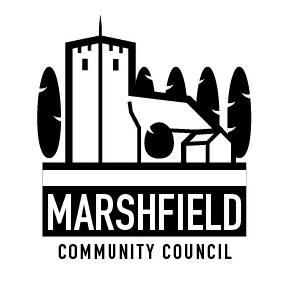                                 Serving the Communities of Castleton and Marshfield            Chairperson: Cath Davis      Clerk: Mr G C Thomas 4 Kenilworth Road Newport South Wales NP19 8JQ                         Tel: 01633 375812	                                                                                      e-mail:marshfieldcommunitycouncil@gmail.com  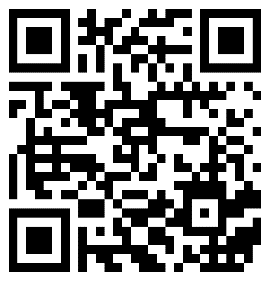 		Council websitDear Councillor.The monthly meeting of Marshfield Community Council will be held on TUESDAY 9th April  2024 commencing at 7:15 p.m.  The meeting will be held in the meeting room of Marshfield Village Hall, Wellfield Road, and can also be joined remotely via Zoom using the joining link and details below.If attending in person the Council will adhere to the Covid-19 safety measures which are in force at the time. Please do not attend the Hall if you feel unwell or are displaying any symptoms of Covid-19.Members of public and press are welcome to join the meeting in person or by following the Zoom joining instructions below. If required, written representations can be emailed to the Clerk by Monday 8th April 2024, to be brought up under item 5 of the agenda.Yours sincerelyG C ThomasClerkJoin Zoom Meeting https://us02web.zoom.us/j/85716316307?pwd=VURjNHV5ZzBhdW5tUEpuOTIxdnl5QT09Meeting ID: 857 1631 6307 Passcode: 415598 One tap mobile +442034815237,,85716316307#,,,,*415598# United Kingdom +442034815240,,85716316307#,,,,*415598# United Kingdom --- Dial by your location • +44 203 481 5237 United Kingdom • +44 203 481 5240 United Kingdom • +44 203 901 7895 United Kingdom • +44 208 080 6591 United Kingdom • +44 208 080 6592 United Kingdom • +44 330 088 5830 United Kingdom • +44 131 460 1196 United KingdomMeeting ID: 857 1631 6307 Passcode: 415598 Find your local number: https://us02web.zoom.us/u/khUNe6CPOAGENDA1Apologies.TimeAllocated1Apologies.2Declaration of interests.13Police Matters.Police pop-up surgery - 27th April 2.30 - 4pm - Village Hall Car Park Other police matters.104Update by Newport City Council Tredegar Park and Marshfield Ward Councillors.105Time allowed for members of public to speak (In line with Standing Order on Public Participation in Meetings). Please email the Clerk with any matters to be put to the Council by Monday 8th April 2024156Marshfield Bus Service57To confirm the minutes of the monthly Council Meeting held on 12th March 2024.28Review of matters arising from the Council meeting held on 12th March 2024.109Marshfield Village HallUpdate on replacement litter bin.Complaints regarding litter in the Village Hall grounds.Update on vandalised team shelters.510Financial Matters:To approve payments and invoices.Other financial matters.2011Allotment Report512To consider parking issues around Marshfield Primary School513Planning Matters:To approve planning application observations already sent to Newport City Council:MCC 1011Conex 24/0212PROPOSAL: OUTLINE APPLICATION (WITH ALL MATTERS RESERVEDFOR SUBSEQUENT APPROVAL EXCLUDING SCALE ANDACCESS) FOR THE DEMOLITION OF EXISTING GARAGEAND CONSTRUCTION OF A 2NO. BEDROOM BUNGALOWINCLUDING PARKING AND ASSOCIATED WORKSSITE: 2 The Hollies Marshfield Cardiff CF3 2UGAPPLICATION TYPE: OutlineThere have been two previous outline applications on this property one for a 3 bed detached dwelling. 17/1022 which was refused (an objection was lodged by MCC) and 04/01311 which was withdrawn.We consider that many of the points for refusal of application 17.1022 remain valid.1. Nos 2 & 3 The Hollies are stone cottages, and the close proximity of the proposed       bungalow would be out of keeping and unsympathetic to the cottages.2. The close proximity of the proposed bungalow to no3 The Hollies may well infringe on their privacy and be overbearing.3. The access to the property is poor. It is approached by a single road that then becomes a gravel footpath.4. The footpath is part of a national cycle path, and is accessed from Pentwyn Terrace.     Because the footpath is so narrow an additional access for mobility scooters has been made by NCC. The footpath is well used by both walkers, dog walkers and cyclists. It is also a short cut to the village hall and playing fields within the village on Wellfield Road.5. Further building in this locality would impinge on the houses nearby both by additional traffic and noise. Whilst increasing the danger to pedestrians and other footpath users.6.. The Hollies are an old part of the village and long-term local residents have advised that the grounds contain an old well and there may be other archaeological interest.7.. The property lies within a C1 flood plain. Several time a year during bad weather the run off floods houses on Pentwyn Terrace and the footpath becomes extremely muddy. This will be further exasperated by loss of ground soak away created by a new building and paving.Due to the comments, we have raised we cannot support this application and recommend that it is refusedTo consider observations regarding planning applications for the former Castleton Baptist Church building.Other planning matters.1514To receive an update on the Local Places for Nature involvement and Biodiversity.Help to tidy up the pollinating garden on Marshfield Road/Marysfield Close junction.515To discuss arrangements for the village planters516Correspondence517Communication:Information to be posted on the Council’s websiteTo agree topics to be communicated to residents, including the next Newsletter and any posts to the Community Council website.518Any other business.10The next meeting will be the Annual meeting scheduled for 7:15 p.m. on 14th May 2024. The May monthly Council meeting will follow immediately after the Annual Meeting.